GOSPODINJSTVO  6.R – OCENJEVANJE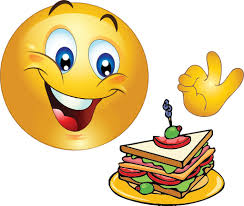 Pozdravljeni učenci, počitnice so mimo, dobro ste se spočili, si nabrali novih moči in sedaj je čas, da preverimo in ocenimo  vaše pridobljeno znanje. 👍😀Vse potrebne informacije povezane z ocenjevanjem ste prejeli na svoje e-mail naslove.Rezultate svojega dela, pa pošljete svoji učiteljici na mail.skupina, učiteljici Anji na: anja.novak2@guest.arnes.sido petka 15.5.2020.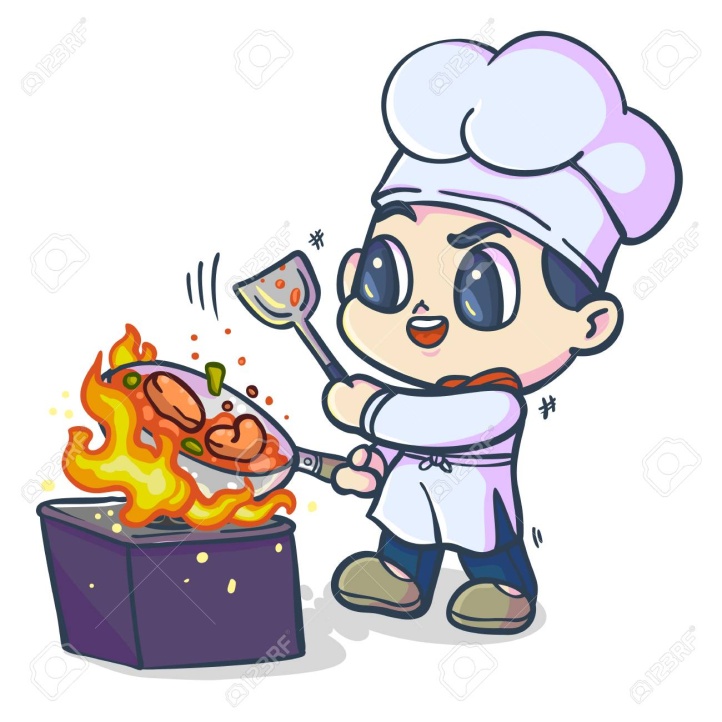 Pozdravljeni učenci in učenke!Za vami so počitnice, upamo, da ste se spočili in nabrali novih moči za nove podvige, predvsem učne. V prihajajočih dveh tednih se boste naučili nekaj o maščobah in živilih z več maščobami.Cilji današnje naloge:Učenci vedo, kakšen je pomen maščob za organizem;poznajo rastlinske in živalske maščobe;vedo, kako je potrebno z maščobami ravnati in jih shranjevati, da ne postanejo žarke;znajo povedati s primerom, da so lahko maščobe skrite ali vidne.Za današnje delo boste potrebovali:- gradivo (PPT predstavitev), ki vas bo vodilo skozi snov. Navodilo za delo:1. v zvezek zapišite naslov: Živila z več maščobami2. odprite gradivo in sledite predstavitvi;3. svoje rezultate in odgovore zapišite v zvezek;Navodilo za branje gradiva:
4. natančno preberi učno snov.
5. sproti izvajaj poskuse in odgovarjaj na vprašanja, če naloga to zahteva.
6. na koncu naredi zapis v zvezek. Imaš pomoč.7. svoje delo fotografirajte in pošljite svoji učiteljici v pregled. Čas za oddajo imaš do: 21. 5. 2020OPOMBA! Morda boste imeli težavo z odpiranjem gradiva: Na besedo gradivo postavite miško, nato na tipkovnici pritisnite gumb (levo spodaj) CTRL + hkrati klik z miško na besedo GRADIVO. Pokaže se vam neko opozorilno okence – kliknite OK. Če še vedno ne gre, piši svoji učiteljici!Dodatna literatura:http://www.i2-lj.si/wp-content/uploads/2020/04/GOS-6-ucbenik-2.del_.pdf, str. 32, 33https://www.prehrana.si/sestavine-zivil/mascobeZa kakršnokoli pomoč in vprašanja sem vam na voljo: anja.novak2@guest.arnes.si (1. skupina) marjana.cebulj-hocevar@guest.arnes.si (2. skupina)PS: ob pripravah na pouk, v sodelovanju s kuharjem Blažem, nastaja kuharski blog. Pokukajte na  http://kuhanjedoma.splet.arnes.si/